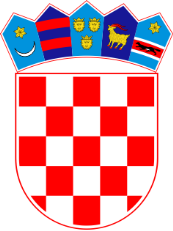 REPUBLIKA  HRVATSKAOpćinski sud u BjelovaruUred predsjednika 17-Su-596/2019-2U Bjelovaru, 24. listopada 2019.Na temelju članka 4. i 5. Sudskog poslovnika (˝Narodne novine˝ broj: 37/14, 49/14, 8/15, 35/15, 123/15, 45/16, 29/17, 34/17, 57/17 i 119/18 ), a u skladu sa člankom 4. Zakona o fiskalnoj odgovornosti (˝Narodne novine˝ broj: 111/18 ) i Uredbom o sastavljanju i predaji izjave o fiskalnoj odgovornosti i izvještaja o primjeni fiskalnih pravila („Narodne novine“, broj 95/19), sutkinja ovlaštena za obavljanje poslova sudske uprave Općinskog suda u Bjelovaru Alma Horvatinović donosiPROCEDURU ZAPRIMANJA RAČUNAČlanak 1.Ovim aktom utvrđuje se procedura zaprimanja računa Općinskog suda u Bjelovaru.Članak 2. Članak 3. S danom stupanja na snagu ove Procedure, prestaje važiti Procedura zaprimanja i provjere računa, te plaćanja po računima u Općinskom sudu u Bjelovaru broj 41-Su-165/2015-7 od 16. lipnja 2015.Članak 4.Ova Procedura stupa na snagu danom donošenja i objavit će se na e-Oglasnoj ploči i mrežnim stranicama suda. Sutkinja ovlaštena za obavljanje       poslova sudske uprave         Alma HorvatinovićRedni brojDOGAĐAJNADLEŽNOSTAKTIVNOSTROK1.Zaprimanje e-Računa putem FINA-inog servisa e-Račun za državuračunovodstvenireferent- financijskiknjigovođakorisnik s pravom Pregled i prihvat putem web aplikacije zaprimaistog danaIspis e-računa na papirračunovodstvenireferent- financijskiknjigovođae-račun se ispisuje na papir putem pisačaistogdana1.1.Zaprimanje računa u papirnatom oblikuprijemna pisarnicazaprimljeni račun se otvara te se u desnom gornjem kutu udara prijemni pečat s datumom prijemaistog dana2.Dostava računa voditelju odjela financijsko-materijalnog poslovanjavoditelj odjela financijsko-materijalnog poslovanjanakon suštinske kontrole računa (odgovara li fakturirana realizacija stvarnoj realizaciji, jesu li isporučene robe/usluge/radovi u skladu s traženim (kvalitetom i količinom), račun kontira i prosljeđuje računovodstvenom referentu na daljnju obradu3 dana od dana zaprimanja računa3Dostava računa u računovodstvo sudainterni dostavljač pismenaodobreni račun se dostavlja u računovodstvo sudaistog dana4.Obrada računaračunovodstveni referent –financijski knjigovođaupis u knjigu ulaznih računa, dodjela brojevaistog ili slijedećeg dana5.Kontrola i formalna provjera računaračunovodstveni referent – računovodstveni referent –financijski knjigovođaprovedba formalne provjere svih elemenata računa i matematičke kontrole te kompletira račun s otpremnicom o obavljenoj usluzi i narudžbenicom ili radnim nalogom3 dana od zaprimanja računa6.Ovjera i odobrenje za plaćanje zaprimljenog računaPredsjednik sudaodobrava račun i daje nalog za plaćanje u skladu s datumom dospijeća4 dana od dana zaprimanja računa